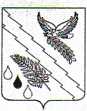 АДМИНИСТРАЦИЯ ХАДЫЖЕНСКОГО ГОРОДСКОГО ПОСЕЛЕНИЯ
АПШЕРОНСКОГО РАЙОНАПОСТАНОВЛЕНИЕот 20.02.2019 г. 							           	№  60-аг. ХадыженскО назначении голосования по отбору общественных территорий,
подлежащих благоустройству в первоочередном порядкеВ соответствии Федеральным законом от 06.10.2003 № 131-ФЗ «Об общих принципах организации местного самоуправления в Российской Федерации», Постановлением Правительства Российской Федерации от 10.02.2017 № 169 «Об утверждении Правил предоставления и распределения субсидий из федерального бюджета бюджетам субъектов Российской Федерации на поддержку государственных программ субъектов Российской Федерации и муниципальных программ формирования современной городской среды», решением Совета Хадыженского городского поселения Апшеронского района от 25.12.2018 года № 136 «Об утверждении Порядка организации и проведения голосования по отбору общественных территорий, подлежащих благоустройству в первоочередном порядке», в целях реализации мероприятий по благоустройству территории Хадыженского городского поселения Апшеронского района, постановляю:1. Назначить голосование на территории Хадыженского городского поселения Апшеронского района по отбору общественных территорий, подлежащих благоустройству в первоочередном порядке, на 30 марта 2019 года. Определить время голосования с 8:00 до 16:00 часов по местному времени.2. Определить, что голосование будет осуществляться на территориальных счетных участках, согласно перечню, приведенному в приложении № 1.Общественной комиссии не позднее 15 февраля 2019 года создать и утвердить состав территориальной счетной комиссии для каждого участка, назначить ее председателя и секретаря, определить порядок ее деятельности. Администрации Хадыженского городского поселения Апшеронского района в лице уполномоченного органа отдела архитектуры и градостроительства администрации Хадыженского городского поселения (далее - уполномоченный орган) со дня, следующего за днем официального опубликования настоящего постановления, но не позже 6 марта 2019 года, обеспечить подготовку, опубликование и размещение на официальном сайте администрации Хадыженского городского поселения Апшеронского района в информационно  -  телекоммуникационной   сети   «Интернет»   дизайн-проектовблагоустройства общественных территорий в целях ознакомления с ними всех заинтересованных лиц.Уполномоченному органу обеспечить изготовление бланков документов, связанных с подготовкой и проведением голосования в течение трех календарных дней, со дня обращения общественной комиссии, но не позднее чем за три календарных дня до дня проведения голосования.Виды и количество каждого вида бланков определяется общественной комиссией с учетом необходимости выделения в день проведения голосования территориальной счетной комиссии дополнительного количества соответствующих бланков.6. Отделу архитектуры и градостроительства администрации Хадыженского городского поселения (Козлова) опубликовать настоящее постановление в средствах массовой информации.7. Отделу по вопросам культуры, молодежи, физической культуры и спорта администрации Хадыженского городского поселения Апшеронского района (Чирко) официально опубликовать настоящее постановление на официальном сайте администрации Хадыженского городского поселения Апшеронского района.Контроль за выполнением настоящего постановления возложить на заместителя главы Хадыженского городского поселения Апшеронского района (Александров).Настоящее постановление вступает в силу со дня его официального опубликования.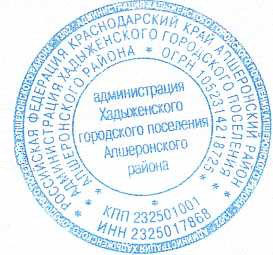 Глава Хадыженского городского поселения Апшеронского района ПРИЛОЖЕНИЕ №1УТВЕРЖДЕНпостановлением администрацииХадыженского городского поселенияАпшеронского районаот 20.02.2019 № 60-аПереченьучастков для голосования по отбору общественных территорийТерриториальная счетная комиссия № 1 - г. Хадыженск, ул. Первомайская, 128, Городской дом культурыТерриториальная счетная комиссия № 1 - г. Хадыженск, ул. Зеленая, 1, Хадыженское пассажирское автотранспортное предприятиеЗаместитель главы Хадыженскогогородского поселения Апшеронского района                             Д.В.Александров